Mapa da ciência (Pessoas por trás das descobertas científicas)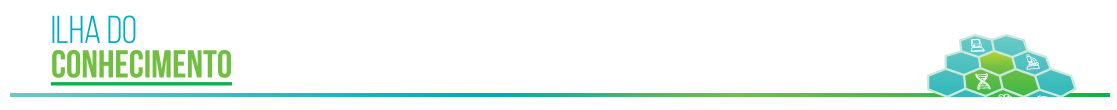 O que é: Vídeo de curta duração (com no máximo 5 minutos após edição pela equipe IDC) gravado por pesquisadores apresentando seu laboratório, linha de pesquisa, e/ou equipamentos e procedimentos utilizados em sua pesquisa. O material deve ser original, produzido para a Ilha do Conhecimento, e não pode conter trechos plagiados e/ou infringir direitos autorais.Veja nossos posts dessa seção para entender melhor e se inspirar!http://ilhadoconhecimento.com.br/mapa-da-ciencia/O que o vídeo deve conter: Apresentação breve das pessoas que aparecem no vídeo: nome, formação e posição atual no laboratório; Apresentação do laboratório: nome, docente/pesquisador responsável, localização e filiação;Descrição das áreas de estudo e linhas de pesquisas: o(s) colaborador(es) pode(m) optar por uma abordagem mais ampla, descrevendo as diversas linhas de pesquisa, técnicas e cotidiano do laboratório de forma geral; ou optar por uma abordagem individual, descrevendo sua linha de pesquisa, técnicas utilizadas e o cotidiano de sua pesquisa. Além disso, abordar a contextualização e a importância da(s) pesquisa(s) desenvolvida(s).Atenção à duração dos vídeos. Pensando no formato da nossa publicação, pedimos que sejam enviados vídeos que não ultrapassem a duração total (em um vídeo único ou em diversos vídeos que serão reunidos) de 5 minutos. Se acreditar que tem conteúdo demais para tal limite de tempo, converse com nossa equipe sobre a possibilidade de fazer uma série de vídeos. Formato de gravação: Edição e pós-produção do vídeo são de responsabilidade da equipe IDC. Sendo assim, os colaboradores podem gravar o vídeo de forma fragmentada e enviá-los para nossa equipe. Entretanto, para melhor qualidade da edição, é preferível mandar poucos vídeos relativamente longos, do que muitos vídeos muito curtos.Ambiente de gravaçãoÉ recomendado gravar os vídeos no espaço físico do laboratório, mostrando os diversos ambientes. Atenção com ruídos de fundo: caso a gravação seja realizada em ambiente externo ou em locais com equipamentos ruidosos em funcionamento certificar-se que a voz do narrador está audível. Uma sugestão para gravação em ambientes ruidosos é fazer a gravação apenas do ambiente e enviar a narração em arquivo de áudio separado. Evite gravar em ambientes com baixa iluminação.Caso não seja possível gravar no laboratório, gravar em ambiente com fundo neutro e enviar imagens que possam aparecer durante o vídeo para ilustrar o ambiente do laboratório. Linguagem: utilizar linguagem simplificada, voltada para o público geral.Configurações do vídeo: É recomendado que os vídeos sejam feitos com câmera filmadora a uma distância máxima de 1,5 metros. Os vídeos devem ser enviados em formato .MP4 ou .MOV com qualidade Full HD (1080 pixels). Caso não seja possível utilizar câmeras filmadoras, pode-se utilizar celular. Pedimos que a gravação seja feita na horizontal respeitando a distância máxima e qualidade descritas acima. Os cuidados descritos acima garantem a boa qualidade do material produzido.Os arquivos de vídeo (.MP4 ou .MOV) e áudio (se houver) devem ser salvos em nuvem (ex: Google Drive, Dropbox ou OneDrive) e o link de compartilhamento enviado por e-mail. Caso prefira, os arquivos podem ser salvos em pendrive ou HD externo e entregue aos membros da equipe responsáveis pela seção. ASSINATURA DOS TERMOS DE AUTORIZAÇÃO E RESPONSABILIDADE, E USO DE IMAGEM O SOM: Os termos de autorização enviados por nossa equipe à você(s) deve ser impresso, assinado pelo(s) colaborador(es), digitalizados e enviados de volta à nossa equipe junto com o material para publicação.ASSINATURA DO TERMO DE AUTORIZAÇÃO DE FIXAÇÃO DE IMAGENS: Este termo deve ser impresso e assinado pelo responsável pelo laboratório, digitalizado e enviado de volta à nossa equipe junto do material para publicação.Imagens (Opcional). Se enviadas devem conter informações sobre sua autoria (mesmo que do próprio autor). Podem ser imagens do laboratório, da equipe de pesquisa, equipamentos ou instrumentos, que ilustrem algum conceito falado em vídeo, e também logo do laboratório (se houver). Devem ser imagens em boa qualidade (preferencialmente resolução não menor que 400x300 pixels e 72dpi). Caso as imagens estejam em baixa qualidade poderão não ser publicadas. Além disso, é necessário enviar um arquivo de texto contendo os seguintes elementos:Título: Atrativo e curtoO título pode se referir à linha de pesquisa apresentada no vídeo, bem como ser o próprio nome do laboratório.Subtítulo: resumo em uma frase do conteúdo do vídeoDestaques (Opcional): termos que devem ser destacados no vídeoGlossário: Definição​ e/ou, preferencialmente, explicação curta e objetiva de termos técnicos e específicos de acordo com o sentido empregado no material produzido.Sugestão de Tags: Sugestão de palavras-chave que ajudem a classificar seu material junto aos demais publicados no site. Utilizamos tags da área em geral (como “neurociência” ou “saúde”), termos inerentes a ela (como “sinapse” ou “tumor”) e ainda específicos (como “serotonina” ou “linfoma”).Créditos das imagens (quando usar): mesmo que sejam produções próprias.Informações do laboratório: Nome do laboratório;Filiação (Universidade, Unidade, Departamento, Programa de Pós-graduação);Localização (cidade e estado);Nome do docente/pesquisador responsável pelo laboratório.Dados do autor:​ nome do(s) autor(es), foto e e-mail.​	 (Caso não tenha ou não queira divulgar o CV Lattes, indicar outra fonte de informações profissionais, como GoogleMyCitations, Researcher ID, ORCID, LinkedIn, ResearchGate, Facebook, etc. Este endereço será publicado junto ao material em um link “sobre o autor”; o e-mail é apenas para uso interno do Projeto e não será divulgado).Breve descrição do autor (formação, atuação e interesses): A descrição será apresentada nas redes sociais, como forma de mostrar e valorizar os colaboradores. Pode ser feita em formato de vídeo, com curta duração (máximo 1 minuto), ou em formato de texto (cerca de 50 palavras), acompanhado de uma foto do colaborador para ser utilizada na produção da postagem. O texto pode ser inserido abaixo. A foto deve ser enviada em anexo. No caso dos vídeos, pedimos que seja enviado por e-mail ou que seja feito o upload na nuvem de sua preferência, cujo link de compartilhamento pode ser enviado para nossa equipe por e-mail. Perfil no Linkedin, Lattes e/ou Instagram: Gostaríamos de poder marcá-lo(s) no post que será feito sobre o(s) colaborador(es).